ZÜBEYDE İŞERİ İLKOKULUOKUL AİLE BİRLİĞİ GENEL KURUL TOPLANTI TUTANAĞITOPLANTI YERİ	: Okul Çok Amaçlı SalonuTOPLANTI TARİHİ	:31/10/2022GÜNDEM:1-Okul müdürü tarafından açılış konuşması  yapıldı, İstiklal Marşı okundu. 2-Açık oyla veli üyeler arasından bir divan başkanı ve bir kâtip seçilmesiAçık oylama ile divan başkanı  olarak Birgül GÖKBUDAK , yazman olarak da Hatice ŞAHAN ve Ozan ÖMEROĞLU belirlendi3- Okul  müdürü  Özden YALÇIN’IN konuşmasında; -Okul-Aile Birliği  Kurulunun görevi ve okulumuzun işbirliği içerisindeki önemi  hakkında bilgiler verildiğine,4- Okul- Aile birliği başkanınca faaliyet raporu açıklandı . Veliler tarafından oylanarak kabul (ibra )edildi.Yönetim kurulu raporu:20.10.2021/ 31.10.2022  Tarihi itibari ile Okul Aile Birliğinin Toplam Geliri : 27.978 TL20.10.2021/ 31.10.2022  Tarihi itibari ile Okul Aile Birliğinin Toplam Gideri:29.441,80TL                                                                          GELİR-GİDER FARKI:    -1.463,80 TLNot: 31.10.2022 Tarihi itibari ile Okul-Aile Birliği sisteminde genel bakiyemiz 1.568,73 TL tür. T.C. Ziraat Bankasındaki Okul Aile Birliği Hesabında  bulunan miktar: 1.568,73 TL ’dir. 31.10.2022Denetim Kurulu Raporu:20.10.2021/ 31.10.2022  Tarihi itibari ile Okul Aile Birliğinin Toplam Geliri : 27.978 TL20.10.2021/ 31.10.2022  Tarihi itibari ile Okul Aile Birliğinin Toplam Gideri:29.441,80TL                                                                          GELİR-GİDER FARKI:    -1.463,80 TLNot: 31.10.2022 Tarihi itibari ile Okul-Aile Birliği sisteminde genel bakiyemiz 1.568,73 TL tür. T.C. Ziraat Bankasındaki Okul Aile Birliği Hesabında  bulunan miktar: 1.568,73 TL ’dir. 31.10.20225- Okul –Aile Birliği yönetim kuruluna   asil olarak Meryem AKGEDİK, Zehra POLAT, Önder İŞİK , Zeynep YILMAZ ve Songül KİRAZ ‘IN seçilmesine, yedek olarak Sinem KIZILKAN ,Makbule AYDIN , Sultan KARAMİK, Esma KIZILKAN ve Ayşe ÖZTÜRK oy birliği ile seçilmesine,6- Okul –Aile Birliği Denetim Kurulu  okulumuz öğretmenlerinden Yusuf EFE  ve Fazilet UYSAL belirlenmiş olup velilerimizden asil olarak 	Asuman AKBAL ve Durdane ŞİMŞEK  ise yedek olarak oy birliği ile seçilmesine,7- İhtiyaçların giderilmesi için yönetim kurulu yetkilendirilmiştir. 8-2022-2023 tahmini bütçesi görüşülüp kabul edilmiştir. 2022-2023 eğitim öğretim yılının   gönüllülük  esas olarak aidatı 50 TL olarak belirlenmesine karar verilmiştir. ZÜBEYDE İŞERİ İLKOKULU 2022/2023 EĞİTİM ÖĞRETİM YILI OKUL AİLE BİRLİĞİ TAHMİNİ BÜTÇE TABLOSUZÜBEYDE İŞERİ  İLKOKULU OKUL AİLE BİRLİĞİ  20.10.2021/31.10.2022 TARİHLERİ YILI GELİR GİDER TABLOSUZÜBEYDE İŞERİ İLKOKULU 2021/2022 EĞİTİM ÖĞRETİM YILI OKUL AİLE BİRLİĞİ 9- Okul-Aile birliğinin 2021-2022  eğitim öğretim yılının  bütçesi faaliyet raporunda belirtildiği gibi oy birliği ile kabul(İbra) edilmiştir.Yönetim kurulu raporu:20.10.2021/ 31.10.2022  Tarihi itibari ile Okul Aile Birliğinin Toplam Geliri : 27.978 TL20.10.2021/ 31.10.2022  Tarihi itibari ile Okul Aile Birliğinin Toplam Gideri:29.441,80TL                                                                          GELİR-GİDER FARKI:    -1.463,80 TLNot: 31.10.2022 Tarihi itibari ile Okul-Aile Birliği sisteminde genel bakiyemiz 1.568,73 TL tür. T.C. Ziraat Bankasındaki Okul Aile Birliği Hesabında  bulunan miktar: 1.568,73 TL ’dir. 31.10.2022Denetim Kurulu Raporu:20.10.2021/ 31.10.2022  Tarihi itibari ile Okul Aile Birliğinin Toplam Geliri : 27.978 TL20.10.2021/ 31.10.2022  Tarihi itibari ile Okul Aile Birliğinin Toplam Gideri:29.441,80TL                                                                          GELİR-GİDER FARKI:    -1.463,80 TLNot: 31.10.2022 Tarihi itibari ile Okul-Aile Birliği sisteminde genel bakiyemiz 1.568,73 TL tür. T.C. Ziraat Bankasındaki Okul Aile Birliği Hesabında  bulunan miktar: 1.568,73 TL ’dir. 31.10.202210-2022-2023 bütçesi görüşülüp kabul edilmiştir. Gönüllülük  esas olarak aidatı 50 TL olarak belirlenmesine karar verilmiştir. ZÜBEYDE İŞERİ İLKOKULU 2022/2023 EĞİTİM ÖĞRETİM YILI KUL AİLE BİRLİĞİ TAHMİNİ BÜTÇE TABLOSU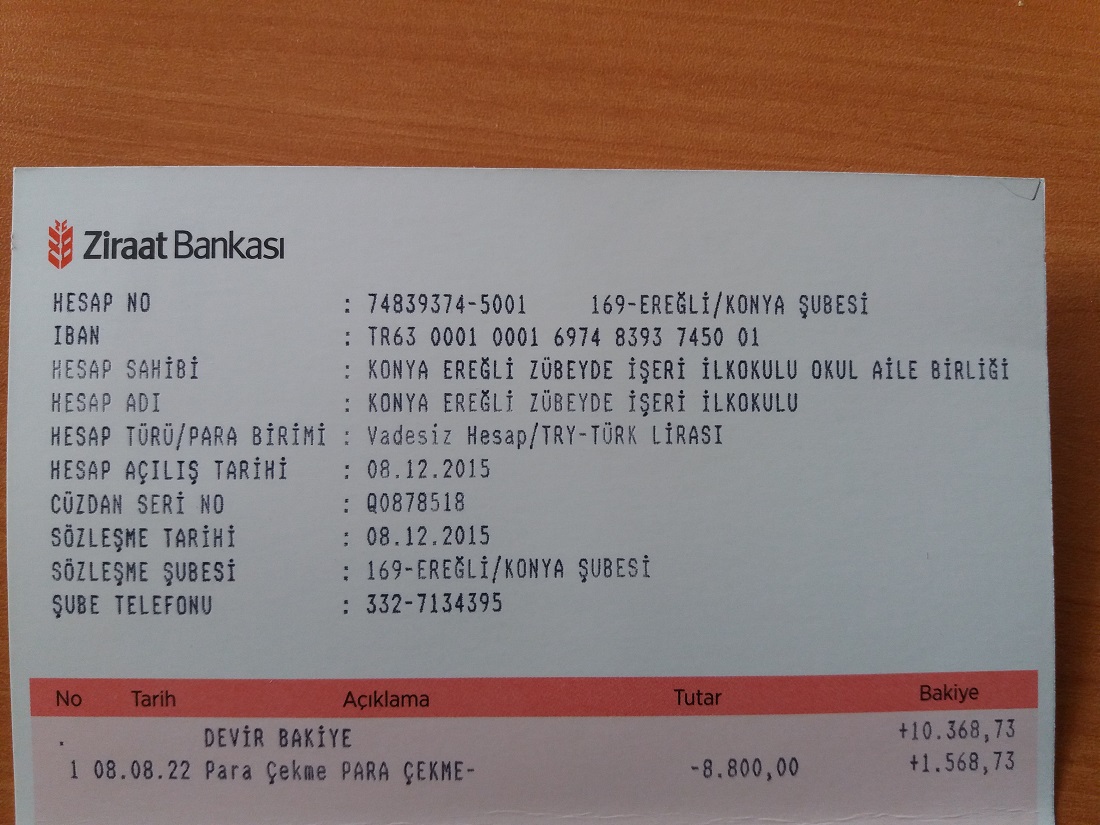 10-Toplantımız iyi dilek ve temennilerle son verilmesine karar verilmiştir.Divan Başkanı                                               Katip	                                                           ÜyeBirgül GÖKBUDAK	  Hatice ŞAHAN    	Ozan ÖMEROĞLU                                 GELİR	TUTARBağış ve Aktarım4000 TLDiğer Gelirler3000TLEtkinlik-Organizasyon0 TLTOPLAM7000TLGİDERBakım Onarım Giderleri1000 TLTemizlik Malzeme Alımı1000 TLEtkinlik –organizasyon mal ve malzeme alımı1000 TLKırtasiye ve Büro Malzeme Alımı1000TLGenel Hizmetler  500 TLMefruşat Giderleri500 TLBilişim Araçları Alımı1000TLEğitim Araçları Materyal Alımı1000 TLTOPLAM7000 TLGELİR	TUTARBağış ve Aktarım27.978,00 TLDiğer Gelirler0 TLEtkinlik-Organizasyon0 TLTOPLAM27.978,00 TLGİDERBakım Onarım Giderleri18.314,5 TLEtkinlik Organizasyon2300 TLGenel Hizmetler6914,8TLElektrik Tesisat  Onarımları1100  TLKalorifer Tesisat  Onarımı500 TLYayın ve Basım Giderleri312,5TLTOPLAM29441,8TLGELİR	TUTARBağış ve Aktarım4000 TLDiğer Gelirler3000TLEtkinlik-Organizasyon0 TLTOPLAM7000TLGİDERBakım Onarım Giderleri1000 TLTemizlik Malzeme Alımı1000 TLEtkinlik –organizasyon mal ve malzeme alımı1000 TLKırtasiye ve Büro Malzeme Alımı1000TLGenel Hizmetler  500 TLMefruşat Giderleri500 TLBilişim Araçları Alımı1000TLEğitim Araçları Materyal Alımı1000 TLTOPLAM7000 TL